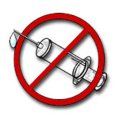      Το πρόγραμμα ΕΣΠΑ-ΟΚΑΝΑ «Προγράμματα στην κοινότητα και στον Δρόμο ,για την μείωση της ζήτησης  των εξαρτησιογόνων ουσιών»  σε συνεργασία με την Κοινωνική Υπηρεσία του ΤΕΙ Αθήνας διοργανώνει  συζήτηση με θέμα «Το άτομο , η κοινωνία και οι εξαρτήσεις»Η συζήτηση  θα διεξαχθεί  στον χώρο της Κοινωνικής – Συμβουλευτικής Υπηρεσίας του ΤΕΙ-Α Πέμπτη 6 Νοεμβρίου 2014Ώρες διεξαγωγής   : 10.00 – 13.00Πληροφορίες     Για δήλωση  συμμετοχής απευθυνθείτε στην Κοινωνική Υπηρεσία του Τ.Ε.Ι. Αθήνας (Δίπλα από το Γυμναστήριο)  από Δευτέρα έως Παρασκευή και ώρες 09:00 – 13:00, τηλ. : 210-5385129 ή στείλτε e mail στο koinyp@teiath.gr  Λόγω των περιορισμένων θέσεων θα τηρηθεί απόλυτη σειρά προτεραιότητας. 